Similes – Victorian VentureL.I. – I can skim & scan to source similes.S.C. – I will record the impact for the reader.Why is it do you think an author would use similes and/or metaphors in their work?Record examples of similes from the pages below.Please self-assess, keeping in mind the learning intention.Check out the extension activity.Self Assess I am happy with my work today because…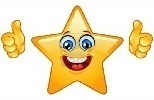  This task could be even better if…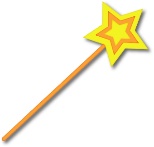 Extension? Can you record examples of the metaphors which are present in the pages you’ve read this week?Could you select one simile to illustrate?Page NumberSimileImpact for the reader3640414243